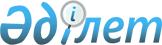 2009 жылға арналған аудандық бюджетін бекіту туралыПавлодар облысы Май аудандық мәслихатының 2008 жылғы 25 желтоқсандағы N 2/11 шешімі. Павлодар облысы Май ауданының Әділет басқармасында 2008 жылғы 5 қаңтарда N 75 тіркелген

      Қазақстан Республикасының 2008 жылдың 4 желтоқсандағы N 95-ІV Бюджет кодексінің 75 бабының 2 тармағына және Қазақстан Республикасының 2001 жылғы 23 қаңтардағы "Қазақстан Республикасының жергілікті мемлекеттік басқару туралы" Заңының 6 бабы 1 тармағының 1 тармақшасына сәйкес қарап және талқылап аудандық мәслихат ШЕШІМ  ЕТЕДІ:



      Көрсетілген шешімнің 1-тармағы мына редакцияда жазылсын:

      2009 жылға арналған аудандық бюджет 1 қосымшаға сәйкес мына көлемдер бойынша бекітілсін:

      1) Кірістер - 1075013 мың теңге, оның ішінде:

      салықтық түсімдер бойынша – 250839 мың теңге;

      салық емес түсімдер бойынша – 1089 мың теңге;

      трансферттердiң түсімдерi бойынша – 823085 мың теңге;

      2) шығындар - 1088394 мың теңге;

      3) таза бюджеттік несиелеу –  0 мың теңге, оның ішінде:

      бюджеттік кредиттер – 0 мың теңге;

      бюджеттік кредиттерді өтеу - 0 мың теңге;

      4) қаржы активтерімен операциялар бойынша сальдо - 1200 мың теңге;

      қаржы активтерін сатып алу - 1200 мың теңге;

      мемлекеттік қаржы активтерін сатудан түсетін түсімдер - 0 мың теңге;

      5) бюджеттің тапшылығы (профицитi) - -14581 мың теңге;

      6) бюджеттің тапшылығын (профициттi пайдалану) қаржыландыру - 14581 мың теңге;

      қарыздар түсімі – 0 мың теңге;

      қарыздарды өтеу – 0 мың теңге;

      бюджет қаражаты қалдықтарының қозғалысы - 14581 мың теңге.

      Ескерту. 1-тармақ жаңа редакцияда - Павлодар облысы Май аудандық мәслихатының 2009.12.25 N 3/21 (2009.01.01. бастап қолданысқа енеді) шешімімен.



      2. 2009 жылға арналған аудандық бюджет бағдарламалардың орындалу барысында қысқартуға жатпайтын тізбесі 2 қосымшаға сәйкес бекітілсін.



      3. 2009 жылға арналған аудандық бюджеттің селолық округтер бойынша бюджеттік бағдарламалар тізбесі 3 қосымшаға сәйкес бекітілсін.



      4. Атқарушы жергілікті органның резервін бекіту:

      шұғыл шығындарға арналған - 367,0 мың теңге;

      табиғи және техногендік сипаттағы  төтенше жағдайларды жою үшін – 376,0 мың теңге.



      5. Осы шешім 2009 жылғы 1 қаңтардан бастап қолданысқа енгізіледі.



      6. Осы шешімнің орындалуын қадағалау аудандық мәслихатының экономикалық реформа және бюджет жөніндегі комиссиясына жүктелсін.      Сессия төрағасы                            Ә.Дюсупов      Аудандық мәслихатының хатшысы              А.Тәңірбергенов

Аудандық мәслихатының       

(IV шақырылған ХI сессиясы) 2008 жылғы 

25 желтоқсандағы "2009 жылға арналған 

аудандық бюджет туралы" N 2/11 шешiмiне

1-қосымша             2009 жылға арналған аудандық бюджет      Ескерту. 1-қосымша жаңа редакцияда - Павлодар облысы Май аудандық мәслихатының 2009.12.25 N 3/21 (2009.01.01 бастап қолданысқа енеді) шешімімен.

Аудандық мәслихатының       

(IV шақырылған ХI сессиясы) 2008 жылғы

25 желтоқсандағы "2009 жылға арналған

аудандық бюджет туралы" N 2/11 шешiмiне

2-қосымша              2009 жылға арналған аудандық бюджетті атқару процесінде

секвестрлеуге жатпайтын бюджеттік бағдарламалар тізбесі

Аудандық мәслихатының       

(IV шақырылған ХI сессиясы) 2008 жылғы

25 желтоқсандағы "2009 жылға арналған

аудандық бюджет туралы" N 2/11 шешiмiне

3-қосымша              2009 жылға арналған ауданның селолық округтің

бюджеттік бағдарламалары

Аудандық мәслихатының       

(IV шақырылған ХI сессиясы) 2008 жылғы

25 желтоқсандағы "2009 жылға арналған

аудандық бюджет туралы" N 2/11 шешiмiне

4 - қосымша             Бюджеттік инвестициялық бағдарламаларды іске асыруға және заңды

тұлғалардың жарғылық капиталын қалыптастыруға немесе ұлғайтуға

бағытталған бюджеттік бағдарламаларға бөлінген, аудан

бюджетінің 2009 жылға арналған бюджеттік даму

бағдарламасының тізбесі      Ескерту. 1-қосымша жаңа редакцияда - Павлодар облысы Май аудандық мәслихатының 2009.11.25 N 1/19 (2009.01.01 бастап қолданысқа енеді) шешімімен.
					© 2012. Қазақстан Республикасы Әділет министрлігінің «Қазақстан Республикасының Заңнама және құқықтық ақпарат институты» ШЖҚ РМК
				СанатыСанатыСанатыСанатыСанатыСомасы (мың теңге)Сыныбы                  АтауыСыныбы                  АтауыСыныбы                  АтауыСыныбы                  АтауыСомасы (мың теңге)Ішкі сыныбыІшкі сыныбыІшкі сыныбыСомасы (мың теңге)ЕрекшілігіЕрекшілігіСомасы (мың теңге)I. Кірістер10750131Салықтық түсімдері25083901Табыс салығы350282Жеке табыс салығы3502803Әлеуметтік салық372511Әлеуметтік салық3725104Меншікке салынатын салықтар1765861Мүлікке салынатын салықтар1695593Жер салығы12564Көлік құралдарына салынатын салық53265Бірынғай жер салығы44505Тауарларға, жұмыстарға және қызметтерге салынатын ішкі салықтар13592Акциздер1893Табиғи және басқа ресурстарды пайдаланғаны үшін түсетін түсімдер7284Кәсіпкерлік және кәсіби қызметті жүргізгені үшін алынатын алымдар44208Заңдық мәнді іс-әрекеттерді жасағаны және(немесе) оған уәкілеттігі бар мемлекеттік органдар немесе лауазымды адамдар құжаттар бергені үшін алынатын міндетті төлемдер6151Мемлекеттік баж6152Салықтық емес түсімдер108901Мемлекеттік меншіктен түсетін кірістер5475Мемлекет меншігіндегі мүлікті жалға беруден түсетін кірістер54706Басқа да салық тық емес түсімдер5421Басқа да салық тық емес түсімдер5424Трансферттердiң түсімдерi82308502Мемлекеттік басқарудың жоғары тұрған органдарынан түсетін трансферттер8230852Облыстық бюджеттен түсетін трансферттер823085Кіші функция               АтауыКіші функция               АтауыКіші функция               АтауыКіші функция               АтауыКіші функция               АтауыСомасы (мың теңге)Бюджеттік бағдарламалардың әкімшісіБюджеттік бағдарламалардың әкімшісіБюджеттік бағдарламалардың әкімшісіСомасы (мың теңге)БағдарламаБағдарламаСомасы (мың теңге)123456ІІ. Шығындар10883941Жалпы сипаттағы мемлекеттік қызметтер11688301Мемлекеттік басқарудың жалпы функцияларын орындайтын өкілді, атқарушы және басқа органдар102151112Аудан (облыстық маңызы бар қала) маслихатының аппараты8325001Аудан (облыстық маңызы бар қала) маслихатының қызметін қамтамассыз ету8325122Аудан (облыстық маңызы бар қала) әкімінің аппараты26991001Аудан (облыстық маңызы бар қала) әкімінің қызметін қамтамассыз ету26791106Табиғи және техногеннік сипаттағы төтенше жағдайларды жою үшін жергілікті атқарушы органның төтенше резервінің есебінен іс-шаралар өткізу200123Қаладағы аудан, аудандық маңызы бар қала, кент, ауыл (село), ауылдық (селолық) округ әкімінің аппараты66835001Қаладағы ауданның, аудандық маңызы бар қаланың, кенттің, ауылдың (селоның), ауылдық (селолық) округтің әкімі аппараттының қызметін қамтамассыз ету6683502Қаржылық қызмет6043452Ауданның(облыстық маңызы бар қаланың) қаржы бөлiмi6043001Қаржы бөлiмiнiң қызметiн қамтамасыз ету5190003Салық салу мақсатында мүлікті бағалауды164011Коммуналдық меншiкке түскен мүлiктi есепке алу, сақтау, бағалау және сату68905Жоспарлау және статистикалық қызмет8689453Ауданның (облыстық маңызы бар қаланың) экономика және бюджеттік жоспарлау бөлімі8689001Экономика және бюджеттік жоспарлау бөлімінің қызметін қамтамассыз ету86892Қорғаныс256401Әскери мұқтаждар2564122Аудан (облыстық маңызы бар қала) әкімінің аппараты2564005Жалпыға бірдей әскери міндетті атқару шеңберіндегі іс-шаралар25644Білім беру62356001Мектепке дейінгі тәрбие және оқыту14385123Қаладағы аудан, аудандық маңызы бар қала, кент, ауыл (село), ауылдық (селолық) округ әкімінің аппараты14385004Мектепке дейінгі тәрбие ұйымдарынын қолдау1438502Бастауыш, негізгі орта және жалпы орта білім беру567147123Қаладағы аудан, аудандық маңызы бар қала, кент, ауыл (село), ауылдық (селолық) округ әкімінің аппараты9645005Ауылдық(селолық) жерлерде балаларды мектепке дейін тегін алып баруды және кері алып келуді ұйымдастыру9645464Ауданның (облыстық маңызы бар қаланың) білім беру бөлімі557502003Жалпы білім беру530298006Балалар үшін қосымша білім беру21247010Республикалық бюджеттен берілетін нысаналы трансферттердің есебінен білім берудің мемлекеттік жүйесіне оқытудың жаңа технологияларың еңгізу595709Білім беру саласындағы өзге де қызметтер42028464Ауданның (облыстық маңызы бар қаланың) білім беру бөлімі42028001Білім беру бөлімінің қызметін қамтамасыз ету7081005Ауданның (облыстық маңызы бар қаланың) мемлекеттік білім беру мекемелері үшін оқулықтар мен оқу әдістемелік кешендерді сатып алу және жеткізу4908007Аудандық (қалалық) ауқымдағы мектеп олимпиадаларын және мектептен тыс іс-шараларды өткізу39011Өңірлік жұмыспен қамту және кадрларды қайта даярлау стратегиясын іске асыру шеңберінде білім беру объектілерін күрделі, ағынды жөндеу300006Әлеуметтік көмек және әлеуметтік қамсыздандыру8838502Әлеуметтік көмек77923123Қаладағы аудан, аудандық маңызы бар қала, кент, ауыл (село), ауылдық (селолық) округ әкімінің аппараты4792003Мұқтаж азаматтарға үйінде әлеуметтік көмек көрсету4792451Ауданның (облыстық маңызы бар қаланың) жұмыспен қамту және әлеуметтік бағдарламалар бөлімі73131002Еңбекпен қамту бағдарламасы20694005Мемлекеттік атаулы әлеуметтік көмек19621007Жергілікті өкілетті органдардың шешімі бойынша мұқтаж азаматтардың жекелеген топтарына әлеуметтік көмек23993010Үйден тәрбиеленіп оқылатын мүгедек балаларды материалдық қамтамасыз ету26501618 жасқа дейіні балаларға мемлекеттік жәрдемақылар6820017Мүгедектердi оңалту жеке бағдарламасына сәйкес, мұқтаж мүгедектердi міндетті гигиеналық кұралдармен қамтамасыз етуге, және ымдау тiлi мамандарының, жеке көмекшiлердiң қызмет көрсету173809Әлеуметтік көмек және әлеуметтік қамтамасыз ету салаларындағы өзге де қызметтер10462451Ауданның (облыстық маңызы бар қаланың) жұмыспен қамту және әлеуметтік бағдарламалар бөлімі10462001Жұмыспен қамту және әлеуметтік бағдарламалар бөлімінің қызметін қамтамасыз ету9933011Жәрдемақыларды және басқа  да әлеуметтік төлемдерді есептеу, төлеу мен жеткізу бойынша қызметтерге ақы төлеу5297Тұрғын үй-коммуналдық шаруашылығы8342901Тұрғын үйшаруашылығы5698458Ауданның (облыстық маңызы бар қаланың) тұрғын үй-коммуналдық шаруашылығы, жолаушылар көлігі және автомобиль жолдары бөлімі5698003Мемлекеттік тұрғын үй қорының сақталуын үйымдастыру450004Азаматтардың жекелген санаттарын тұрғын үймен қамтамасыз ету524802Коммуналдық шаруашылық69306123Қаладағы аудан, аудандық маңызы бар қала, кент, ауыл (село), ауылдық (селолық) округ әкімінің аппараты20594014Елді мекендерді сумен жабдықтауды ұйымдастыру10945015Өңдірлік жұмыспен қамту және кадрларды қайта даярлау стратегиясын іске асыру шеңберінде инженерлік коммуникациялық инфрақұрылымды жөндеу және елді-мекендерді көркейту9649458Ауданның (облыстық маңызы бар қаланың) тұрғын үй-коммуналдық шаруашылығы, жолаушылар көлігі және автомобиль жолдары бөлімі9512012Сумен жабдықтау және су бөлу жүйесінің қызмет етуі7799026Ауданның (облыстық маңызы бар қаланың) коммуналдық меншігіндегі жылу жүйелерін қолдануды ұйымдастыру1713467Ауданның (облыстық маңызы бар қаланың) құрылыс бөлiмi39200006Сумен жабдықтау жүйесін дамыту3920003Елді мекендерді көркейту8425123Қаладағы аудан, аудандық маңызы бар қала, кент, ауыл (село), ауылдық (селолық) округ әкімінің аппараты8252008Елді мекендерді көшелерді жарықтандыру3064009Елді мекендердің санитариясын қамтамасыз ету2940011Елді мекендерді абаттандыру мен көгалдандыру2248458Ауданның (облыстық маңызы бар қаланың) тұрғын үй-коммуналдық шаруашылығы, жолаушылар көлігі және автомобиль жолдары бөлімі173018Елдi мекендерде аббатандыру және көгалдандыру1738Мәдениет, спорт,туризм және ақпараттық кеңістік9848901Мәдениет саласындағы қызмет69446123Қаладағы аудан, аудандық маңызы бар қала, кент, ауыл (село), ауылдық (селолық) округ әкімінің аппараты54683006Жергілікті деңгейде мәдени-демалыс жұмыстарын қолдау54683455Ауданның (облыстық маңызы бар қаланың) мәдениет және тілдерді дамыту бөлімі14763003Мәдени-демалыс жұмысын қолдау1476302Спорт1786465Ауданның (облыстық маңызы бар қаланың) Дене шынықтыру және спорт бөлімі1786006Аудандық (облыстық маңызы бар қалалық) деңгейде спорттық жарыстар өткізу1558007Әртүрлі спорт түрлері бойынша аудан (облыстық маңызы бар қала) құрама командаларының мүшелерін дайындау және олардың облыстық спорт жарыстарына қатысуы22803Ақпараттық кеңістік10111455Ауданның (облыстық маңызы бар қаланың) мәдениет және тілдерді дамыту бөлімі8287006Аудандық (қалалық) кітапханалардың жұмыс істеуі8163007Мемлекеттік тілді және Қазақстан халықтарының басқа да тілдерін дамыту124456Ауданның (облыстық маңызы бар қаланың) ішкі саясат бөлімі1824002Бұқаралық ақпарат құралдары арқылы мемлекеттік ақпарат саясатын жүргізу182409Мәдениетті, спорт,туризм және ақпараттық кеңістікті ұйымдастыру жөніндегі өзге де қызметтер17146455Ауданның (облыстық маңызы бар қаланың) мәдениет және тілдерді дамыту бөлімі11092001Мәдиниет және тілдерді дамыту бөлімінің қызметін қамтамасыз ету3881004Өңірлік жұмыспен қамту және кадрларды қайта даярлау стратегиясын іске асыру шеңберінде мәдениет объектілерін күрделі, ағынды жөндеу7211456Ауданның (облыстық маңызы бар қаланың) ішкі саясат бөлімі2850001Аданның iшкi бөлiмiнiң қызметiң қамтамасыз ету2850465Ауданның (облыстық маңызы бар қаланың) Дене шынықтыру және спорт бөлімі3204001Дене шынықтыру және спорт бөлімі қызметін қамтамасыз ету320410Ауыл, су, орман, балық шаруашылығы, ерекше қорғалатын табиғи аумақтар, қоршаған ортаны және жануарлар дүниесін қорғау, жер қатынастары1285201Ауыл шаруашылығы9630462Ауданның (облыстық маңызы бар қаланың) ауыл шаруашылығы бөлімі5309001Ауыл шаруашылығы бөлімінің қызметін қамтамасыз ету4905003Мал көмінділерінің (биотермиялық шұңқырлардың) жұмыс істеуін қамтамасыз ету404453Ауданның (облыстық маңызы бар қаланың) экономика және бюджеттік жоспарлау бөлімі4321099Республикалық бюджеттен берілетін нысаналы трансферттер есебінен ауылдық елді мекендер саласының мамандарын әлеуметтік қолдау шараларын іске асыру432106Жер қатынастары3222463Ауданның жер қатынастары3222001Жер қатынастары бөлiмiнiң қызметiн қамтамасыз ету322211Өнерқәсiп, сәулет, қала құрылысы және құрылыс қызметi612202Сәулет, қала құрылысы және құрылыс қызметi6122467Ауданның (областық маңызы бар қаланың)құрылыс бөлiмi3485001Құрылыс бөлiмiнiң қызметiн қамтамасыз ету3485468Ауданның (облыстық маңызы бар қаланың) сәулет және қала құрылысы бөлiмi2637001Қала кұрылысы және сәулет бөлiмiнiң қызметiн қамтамасыз ету263712Көлік және коммуникация4710801Автомобиль көлігі31553123Қаладағы аудан, аудандық маңызы бар қала, кент, ауыл (село), ауылдық (селолық) округ әкімінің аппараттары30474013Аудандық маңызы бар қалаларда, кентерде (селоларда), ауылдық (селолық) округтерде автомобиль жолдарының жұмыс істеуін қамтамасыз ету30474458Ауданның (облыстық маңызы бар қаланың) тұрғын үй-коммуналдық шаруашылығы, жолаушылар көлігі және автомобиль жолдары бөлімі1079022Көлік ифрақұрылымың дамыту539023Автомобиль жолдарының жұмыс істеуін қамтамасыз ету54009Көлік және коммуникациялар саласындағы өзге де қызметтер15555458Ауданның (облыстық маңызы бар қаланың) тұрғын үй-коммуналдық шаруашылығы, жолаушылар көлігі және автомобиль жолдары бөлімі15555008Өңірлік жұмыспен қамту және кадрларды қайта даярлау стратегиясын іске асыру шеңберінде аудандық маңызы бар автомобиль жолдарың,қала және елді-мекендер көшелерін жөндеу және ұстау15100024Кентшілік (қалаішілік) және ауданішілік қоғамдық жолаушылар тасымалдарын ұйыдастыру45513Басқалар768203Кәсіпкерлік қызметті қолдау және бәсекелестікті қорғау3000469Ауданның (облыстық маңызы бар қаланың) кәсіпкерлік бөлімі3000001Кәсiпкерлiк бөлiмi қызметiн қамтамасыз ету2743003Кәсіпкерлік қызметті қолдау25709Басқалар4682452Ауданның (облыстық маңызы бар қаланың) қаржы бөлiмi0012Ауданың (облыстық маңызы бар қаланың) жергілікті атқарушы органының резерві0458Ауданның (облыстың маңызы бар қаланың) тұрғын үй-коммуналдық шаруашылығы, жолаушылар көлігі және автомобиль жолдары бөлімі4682001Тұрғын ұй-коммуналдық шаруашылығы, жолаушылар көлігі және автомобиль жолдары бөлімінің қызметін қамтамасыз ету468215Трансферттер13201Трансферттер1320452Ауданның(облыстық маңызы бар қала) қаржы бөлiмi1320006Нысаналы пайдаланылмаған (толық пайдаланылмаған) трансферттерді қайтару1320ІІІ. ТАЗА БЮДЖЕТТІК НЕСИЕЛЕУ05Бюджеттік несиелерді өтеу001Бюджеттік несиелерді өтеу01Мемлекеттік бюджеттен берілген бюджеттік несиелерді өтеу06Қарыз алушы банктерге жергілікті бюджеттен берілген бюджеттік несиелерді өтеу0ІV. ҚАРЖЫ АКТИВТЕРІМЕН ОПЕРАЦИЯЛАР БОЙЫНША САЛЬДО1200Қаржы активтерді сатып алу120013Басқалар120009Басқалар1200452Ауданның қаржылык бөлiмi1200014Занды тұлғалардың жарғылық капиталын қалыптастыру немесе ұлғайту1200V. БЮДЖЕТ ТАПШЫЛЫҒЫ (ПРОФИЦИТІ)-14581VІ. БЮДЖЕТ ТАПШЫЛЫҒЫН ҚАРЖЫЛАНДЫРУ (ПРОФИЦИТТІ ПАЙДАЛАНУ)145818Бюджет қаражаты қалдықтарының қозғалысы1458101Бюджет қаражатының қалдығы145811Бюджет қаражатының еркін қалдығы145811Бюджет қаражатының еркін қалдығы145814Білім беру2Жалпы бастауыш, жалпы негізгі, жалпы орта  білім беру464Ауданның білім беру бөлімі003Жалпы білім беруФункционалдық топФункционалдық топФункционалдық топФункционалдық топФункционалдық топКіші функцияКіші функцияКіші функцияКіші функцияБюджеттік бағдарламалардың әкімшісіБюджеттік бағдарламалардың әкімшісіБюджеттік бағдарламалардың әкімшісіБағдарламаБағдарламаАтауы12345Ақжар селосы әкімінің аппараты11123001Қаладағы ауданның, аудандық маңызы бар қала, кент, ауыл (село), ауылдық (селолық) округтің әкімі аппаратының қызметін қамтамасыз ету72123014Елді мекендерді сумен жабдықтауды ұйымдастыру3123008Елді мекендерді көшелерді жарықтандыру123009Елді мекендердің санитариясын қамтамасыз ету123011Елді мекендерді абаттандыру мен көгалдандыру81123006Жергілікті деңгейде мәдени-демалыс жұмыстарын қолдау121123013Аудандық маңызы бар қалаларда, кенттерде, ауылдарда (селоларда), ауылдық( селолық) округтерде автомобиль жолдарының жұмыс істеуін қамтамасыз етуМай селолық округі әкімінің аппараты11123001Қаладағы ауданның, аудандық маңызы бар қала, кент, ауыл (село), ауылдық (селолық) округтің әкімі аппаратының қызметін қамтамасыз ету42123005Ауылдық(селолық) жерлерде балаларды мектепке дейін тегін алып баруды және кері алып келуді ұйымдастыру62123003Мұқтаж азаматтарға үйінде әлеуметтік көмек көрсету72123014Елді мекендерді сумен жабдықтауды ұйымдастыру3123008Елді мекендерді көшелерді жарықтандыру123009Елді мекендердің санитариясын қамтамасыз ету123011Елді мекендерді абаттандыру мен көгалдандыру81123006Жергілікті деңгейде мәдени-демалыс жұмыстарын қолдау121123013Аудандық маңызы бар қалаларда, кенттерде, ауылдарда (селоларда), ауылдық (селолық) округтерде автомобиль жолдарының жұмыс істеуін қамтамасыз етуҚаратерек селолық округі әкімінің аппараты11123001Қаладағы ауданның, аудандық маңызы бар қала, кент, ауыл (село), ауылдық (селолық) округтің әкімі аппаратының қызметін қамтамасыз ету42123005Ауылдық (селолық) жерлерде балаларды мектепке дейін тегін алып баруды және кері алып келуді ұйымдастыру62123003Мұқтаж азаматтарға үйінде әлеуметтік көмек көрсету73123008Елді мекендерді көшелерді жарықтандыру009Елді мекендердің санитариясын қамтамасыз ету011Елді мекендерді абаттандыру мен көгалдандыру81123006Жергілікті деңгейде мәдени-демалыс жұмыстарын қолдау121123013Аудандық маңызы бар қалаларда, кенттерде, ауылдарда (селоларда), ауылдық (селолық) округтерде автомобиль жолдарының жұмыс істеуін қамтамасыз етуМайтүбек селосы әкімінің аппараты11123001Қаладағы ауданның, аудандық маңызы бар қала, кент, ауыл (село), ауылдық (селолық) округтің әкімі аппаратының қызметін қамтамасыз ету62123003Мұқтаж азаматтарға үйінде әлеуметтік көмек көрсету73123008Елді мекендерді көшелерді жарықтандыру123009Елді мекендердің санитариясын қамтамасыз ету011Елді мекендерді абаттандыру мен көгалдандыру81123006Жергілікті деңгейде мәдени-демалыс жұмыстарын қолдау121123013Аудандық маңызы бар қалаларда, кенттерде, ауылдарда (селоларда), ауылдық (селолық) округтерде автомобиль жолдарының жұмыс істеуін қамтамасыз етуҚазан селолық округі әкімінің аппараты11123001Қаладағы ауданның, аудандық маңызы бар қала, кент, ауыл (село), ауылдық (селолық) округтің әкімі аппаратының қызметін қамтамасыз ету42123005Ауылдық(селолық) жерлерде балаларды мектепке дейін тегін алып баруды және кері алып келуді ұйымдастыру62123003Мұқтаж азаматтарға үйінде әлеуметтік көмек көрсету-Оказание социальной помощи нуждающимся гражданам на дому72123014Елді мекендерді сумен жабдықтауды ұйымдастыру3123008Елді мекендерді көшелерді жарықтандыру009Елді мекендердің санитариясын қамтамасыз ету011Елді мекендерді абаттандыру мен көгалдандыру81123006Жергілікті деңгейде мәдени-демалыс жұмыстарын қолдау121123013Аудандық маңызы бар қалаларда, кенттерде, ауылдарда(селоларда), ауылдық(селолық) округтерде автомобиль жолдарының жұмыс істеуін қамтамасыз етуСаты селолық округі әкімінің аппараты11123001Қаладағы ауданның, аудандық маңызы бар қала, кент, ауыл (село), ауылдық (селолық) округтің әкімі аппаратының қызметін қамтамасыз ету42123005Ауылдық(селолық) жерлерде балаларды мектепке дейін тегін алып баруды және кері алып келуді ұйымдастыру62123003.Мұқтаж азаматтарға үйінде әлеуметтік көмек көрсету72123014Елді мекендерді сумен жабдықтауды ұйымдастыру3123008Елді мекендерді көшелерді жарықтандыру123009Елді мекендердің санитариясын қамтамасыз ету123011Елді мекендерді абаттандыру мен көгалдандыру81123006Жергілікті деңгейде мәдени-демалыс жұмыстарын қолдау121123013Аудандық маңызы бар қалаларда, кенттерде, ауылдарда(селоларда),ауылдық(селолық) округтерде автомобиль жолдарының жұмыс істеуін қамтамасыз етуМалайсары селолық округі әкімінің аппараты11123001Қаладағы ауданның, аудандық маңызы бар қала, кент, ауыл (село), ауылдық (селолық) округтің әкімі аппаратының қызметін қамтамасыз ету42123005.Ауылдық(селолық) жерлерде балаларды мектепке дейін тегін алып баруды және кері алып келуді ұйымдастыру62123003.Мұқтаж азаматтарға үйінде әлеуметтік көмек көрсету72123014.Елді мекендерді сумен жабдықтауды ұйымдастыру3123008Елді мекендерді көшелерді жарықтандыру123009Елді мекендердің санитариясын қамтамасыз ету123011Елді мекендерді абаттандыру мен көгалдандыру81123006Жергілікті деңгейде мәдени-демалыс жұмыстарын қолдау121123013Аудандық маңызы бар қалаларда, кенттерде, ауылдарда(селоларда),ауылдық(селолық) округтерде автомобиль жолдарының жұмыс істеуін қамтамасыз етуКентүбек селолық округі әкімінің аппараты- Аппарат акима Кентубекского сельского округа11123001Қаладағы ауданның, аудандық маңызы бар қала, кент, ауыл (село), ауылдық (селолық) округтің әкімі аппаратының қызметін қамтамасыз ету72123014Елді мекендерді сумен жабдықтауды ұйымдастыру3123008Елді мекендерді көшелерді жарықтандыру123009Елді мекендердің санитариясын қамтамасыз ету123011Елді мекендерді абаттандыру мен көгалдандыру81123006Жергілікті деңгейде мәдени-демалыс жұмыстарын қолдау121123013Аудандық маңызы бар қалаларда, кенттерде, ауылдарда(селоларда),ауылдық(селолық) округтерде автомобиль жолдарының жұмыс істеуін қамтамасыз етуКөктөбе селолық округі әкімінің аппараты11123001Қаладағы ауданның, аудандық маңызы бар қала, кент, ауыл (село), ауылдық (селолық) округтің әкімі аппаратының қызметін қамтамасыз ету41123004Мектепке дейінгі тәрбие ұйымдарын қолдау42123005Ауылдық(селолық) жерлерде балаларды мектепке дейін тегін алып баруды және кері алып келуді ұйымдастыру62123003Мұқтаж азаматтарға үйінде әлеуметтік көмек көрсету72123014Елді мекендерді сумен жабдықтауды ұйымдастыру3123008Елді мекендерді көшелерді жарықтандыру123009Елді мекендердің санитариясын қамтамасыз ету123011Елді мекендерді абаттандыру мен көгалдандыру81123006Жергілікті деңгейде мәдени-демалыс жұмыстарын қолдау121123013Аудандық маңызы бар қалаларда, кенттерде, ауылдарда(селоларда),ауылдық(селолық) округтерде автомобиль жолдарының жұмыс істеуін қамтамасыз етуБаскөл селолық округі әкімінің аппараты11123001Қаладағы ауданның, аудандық маңызы бар қала, кент, ауыл (село), ауылдық (селолық) округтің әкімі аппаратының қызметін қамтамасыз ету42123005Ауылдық(селолық) жерлерде балаларды мектепке дейін тегін алып баруды және кері алып келуді ұйымдастыру62123003Мұқтаж азаматтарға үйінде әлеуметтік көмек көрсету72123014Елді мекендерді сумен жабдықтауды ұйымдастыру3123008Елді мекендерді көшелерді жарықтандыру123009Елді мекендердің санитариясын қамтамасыз ету123011Елді мекендерді абаттандыру мен көгалдандыру81123006Жергілікті деңгейде мәдени-демалыс жұмыстарын қолдау121123013Аудандық маңызы бар қалаларда, кенттерде, ауылдарда(селоларда),ауылдық(селолық) округтерде автомобиль жолдарының жұмыс істеуін қамтамасыз етуАқшиман селолық округі әкімінің аппараты11123001Қаладағы ауданның, аудандық маңызы бар қала, кент, ауыл (село), ауылдық (селолық) округтің әкімі аппаратының қызметін қамтамасыз ету72123014Елді мекендерді сумен жабдықтауды ұйымдастыру3123008Елді мекендерді көшелерді жарықтандыру123009Елді мекендердің санитариясын қамтамасыз ету123011Елді мекендерді абаттандыру мен көгалдандыру81123006Жергілікті деңгейде мәдени-демалыс жұмыстарын қолдау121123013Аудандық маңызы бар қалаларда, кенттерде, ауылдарда(селоларда),ауылдық(селолық) округтерде автомобиль жолдарының жұмыс істеуін қамтамасыз етуФунк топ                       АтауыФунк топ                       АтауыФунк топ                       АтауыФунк топ                       АтауыФунк топ                       АтауыФунк топ                       АтауыКіші функцияКіші функцияКіші функцияКіші функцияБюджеттік бағдарламалардың әкімшісіБюджеттік бағдарламалардың әкімшісіБюджеттік бағдарламалардың әкімшісіБағдарламаБағдарламаИнвестициалық жобаларды іске асыру7Тұрғын үй-коммуналдық шаруашылығы02Коммуналдық шаруашылық467Ауданның (облыстық маңызы бар қаланың) құрылыс бөлiмi006Сумен жабдықтау жүйесін дамыту13Басқалар09Басқалар452Ауданның(облыстық маңызы бар қаланың) қаржы бөлiмi014Занды тұлғалардың жарғылық капиталын қалыптастыру немесе ұлғайту